昆明八中2019-2020学年下学期开学考试数学试卷参考答案（全卷三个大题，共23小题，共6页； 满分120分，考试时间120分钟）一．填空题（共6小题）1． －2 ；   2． ＜ ；  3  －2  ；4．  24  ；5．  6  ；6． （2020，0） ．二．选择题（共8小题）三．解答题（共9小题）15．（本题共8分）计算：（1） ；                   （2）.解：原式＝；              解：原式＝        ＝                             ＝4               ………4分      ＝4            ………4分16．（本题共8分）解方程组：（1）                            （2）    解：    ………4分                  解：………4分17．（本题共10分）解下列不等式，并把解集在数轴上表示出来：（1）2(x＋1)－1≥3x＋2；                     （2）     解：       x≤－1      ………4分          解：      x≤20       ………4分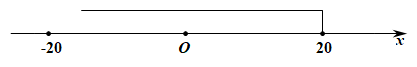 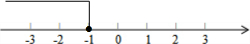                           ………5分                                 ………5分 18．（本题共6分）如图，10块相同的小长方形墙砖拼成一个大长方形，设小长方形墙砖的长和宽分别为x厘米和y厘米，求大长方形的面积？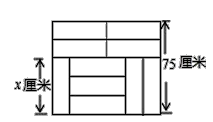 解:如图所示              解得:      ………4分所以拼成的大长方形的面积为：S＝(x＋x)×75＝90×75＝6750平方厘米  ………5分答：大长方形的面积为6750平方厘米．                              ………6分19．（本小题共6分）如图，△ABC三个顶点的坐标分别为A（﹣3，5），B（﹣4，3），C（﹣1，1）．（1）请画出△ABC向右平移5个单位长度，向下平移2个单位长度得到的△A1B1C1，并写出A1、B1、C1的坐标．（2）求△A1B1C1的面积．解：（1）如图所示，△A1B1C1即为所求；A1（2，3），B1（1，1），C1（4，﹣1）．…3分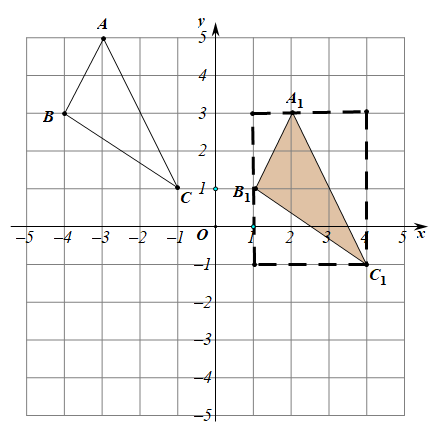 （2）如图，△A1B1C1的面积S＝3×4﹣×2×1﹣×2×4﹣×2×3＝12－1－4－3．              ＝4                           ………6分20．（本小题6分）昆明市出租车的收费标准是：起步价8元(即行驶距离不超过3千米都需付8元车费)，超过3千米以后，每增加1千米，加收1.8元(不足1千米按1千米计)，还需再付1.5元的燃油附加费．某人打车从甲地到乙地经过的路程出租车费为19.5元，那么甲地到乙地经过的路程的最大值是多少千米？解：设甲地到乙地经过的路程的最大值是x千米．                  ………1分    列不等式得     8＋1.8(x－3)≤19.5－1.5                   x≤                                     ………4分         因为 x取正整数(不足1千米按1千米计).         所以x﹦9                                            ………5分答：甲地到乙地经过的路程的最大值是9千米.       ………………6分21.（本小题6分）已知关于x，y的二元一次方程组.（1）用含有m的代数式表示方程组的解；（2）如果方程组的解x，y满足x＋y＞0，求m的取值范围．解：（1）①﹣②，得3y＝12﹣3m，解得：y＝4﹣m．将y＝4﹣m代入②，得x﹣（4﹣m）＝3m，解得x＝2m＋4．故方程组的解可表示为；                  ………3分（2）∵x＋y＞0，∴2m＋4＋4－m＞0，解得m＞﹣8．故m的取值范围是m＞﹣8．                      ………6分22.（本小题8分）有大小两种货车，3辆大货车与4辆小货车一次可以运货18吨，2辆大货车与6辆小货车一次可以运货17吨. （1）请问1辆大货车和1辆小货车一次可以分别运货多少吨？ （2）目前有33吨货物需要运输，货运公司拟安排大小货车共计10辆，全部货物一次运完，其中每辆大货车一次运费花费130元，每辆小货车一次运货花费100元，请问货运公司应如何安排车辆最节省费用？最少费用是多少？解：（1）设1辆大货车一次可以运货x吨，1辆小货车一次可以运货y吨．列方程组得，，  解得答：1辆大货车一次可以运货4吨，1辆小货车一次可以运货吨．………4分（2）设大货车有m辆，则小货车有(10－m)(0≤m≤10)辆．根据题意，得4m＋ (10－m)≥33，        解得m≥，                    ∴≤m≤10（m取正整数）.    因为m为正整数，所以m最小＝8    因为少安排大货车便宜.          所以当m＝8时，费用有最小值为1240元，此时10－8＝2.答：货运公司安排大货车8辆，小货车2辆时最节省费用.       ………8分23．（本小题12分）对x，y定义了一种新运算T，规定T(x，y)＝(其中a，b均为非零常数)，这里等式右边是通常的四则运算，例如：T(0，1)＝.已知T(1，－1)＝－2，T(4，2)＝1.（1）求a，b的值；（2）若关于m的不等式T(2m，5－4m)≤4与T(m，3－2m)＞p有公共解集，且恰好有3个整数解，求p的取值范围．解：（1）根据题意，得                            ………2分①＋②，得3a＝3，即a＝1.把a＝1代入①，得b＝3.                                                 ………5分∴a的值为1，b的值为3.                                   ………6分 (2)根据题意得                     由T(2m，5－4m)≤4，得                 ………7分m≥－；                            ………8分                                           由T(m，3－2m)＞p，得                      ………9分m＜.                               ………10分所以不等式的公共解集为－≤m＜.又因为不等式组恰好有3个整数解， 所以m＝0，1，2.              ………11分                            所以    2＜≤3，                 解得:   －2≤p＜－.                                           ………12分     7891011121314DCABCADD